Муниципальное автономное дошкольное образовательное учреждение Абатского района детский сад «Сибирячок»Семинар «Развитие у дошкольников конструктивного творчества»Презентация опыта работы«Сенсорное развитие детей от рождения до 3 лет»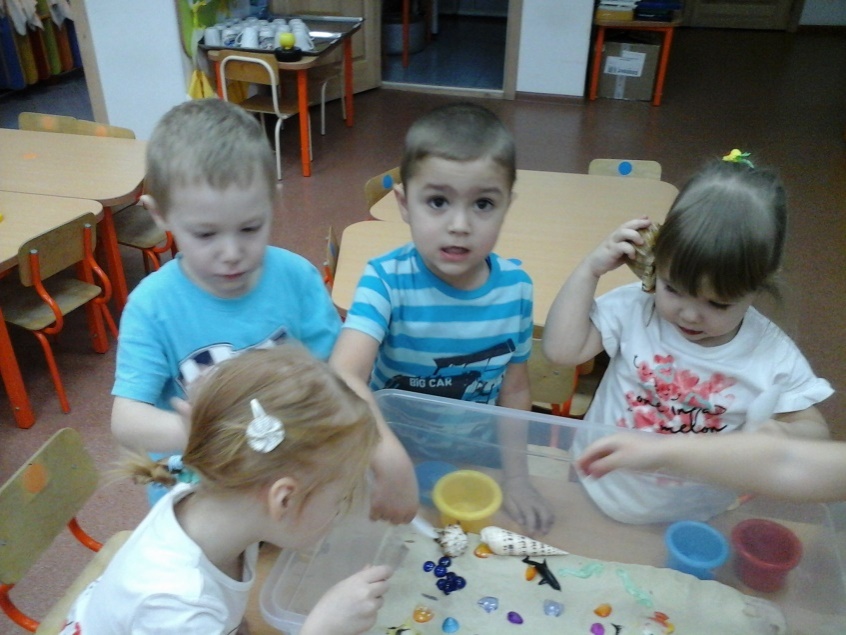                                        Подготовила: воспитатель                                                                  Гущина М.Ю.с. АбатскоеУм ребенка, находиться на кончиках пальцев, сказал когда-то известный педагог Василий  Александрович Сухомлинский.(слайд 2)Известный педагог Мария Монтессори установила, что возраст от рождения до 3 лет – это период активного сенсорного развития ребёнка. В этом возрасте малыш получает информацию о мире в основном через чувства: ощупывая, рассматривая предметы, познавая их свойства, ребёнок стремительно развивается. Задача, как родителей, так и педагогов – создать для ребёнка среду, в которой он сможет получать как можно больше самых разных ощущений, в которой его пальчики будут активно работать. В этом деле сенсорная коробка – незаменимый помощник. Здесь ребёнок может трогать, пересыпать, переливать, складывать и перекладывать, мять, прятать и отыскивать предметы – в общем, исследовать без каких – либо ограничений. Игры в сенсорной коробке развивают мелкую моторику, внимание, усидчивость, координацию движений. И что очень важно – такую бесценную игрушку можно легко сделать своими руками практически без специальных материальных затрат.(слайд 3) Первую сенсорную коробку для ребенка можно сделать сразу, как только малыш научится сидеть. Мелких наполнителей в этом случае лучше избегать, положите в коробку что-нибудь покрупнее, например, хорошо подойдут клубочки, колокольчик, щетка, мячик-ежик, деревянная ложка, губка, кубики и т.п. Желательно, подобрать предметы так, что бы они отличались по цвету, форме и, главное, на ощупь – мягкие, твердые, колючие, шершавые, гладкие. Все вещи предварительно необходимо помыть, так как малыш будет пробовать их на вкус.С 9 – 10 месяцев у ребёнка начинается страсть к мелким предметам. Это время самое подходящее, что бы делать для детей сенсорные коробки с мелкими предметами.(слайд 4) Добавьте в крупу камушки, фасоль, болтики, игральные кубики, пуговицы и прочую мелочевку. «Пальчиковый бассейн» - это позволяет детям познакомиться с крупой.       Игра «Прячем ручки» - снятие психоэмоционального напряжения. Закрепление понятий: глубоко, спрятаться, пошевелить, колется, закопать, найти.

 Игра «Пересыпаем крупу» - обратить внимание, что звук от каждой крупы свой, уникальный: от гороха - звонкий, от риса – приглушенный, от манки – практически беззвучное шуршание.(слайд 5)Ребёнку очень понравится выбирать предметы из крупы и складывать их в баночку. В процессе игры хорошо тренируется щипковый захват пальчиками.Ребёнку постарше (примерно от 1 года 3 месяцев) можно предложить еще и сортировать найденные предметы по цветам или форме.  Так же в такой коробке можно практиковать орудийные действия, поэтому подготовьте совки, ложки и ёмкости. Тем, кто научился справляться с совком, можно показывать, как пересыпать крупу из одной тары в другую.Малыш наверняка захочет попробовать новую игрушку на вкус, поэтому игра должна проходить под тщательным присмотром взрослого. После каждой попытки ребёнка засунуть в рот какую – нибудь пуговицу, спокойно  уберите руку малыша ото рта и объясните, что с этими игрушками можно играть только пальчиками.   (слайд 6)В Монтессори – педагогике сенсорных коробок нет, но есть их прототип «коробочка с сокровищами» в тодлер группах ( возраст детей от 1 года 8 месяцев до 3 лет). Это коробочка или корзиночка с 4–5 знакомыми ребёнку предметами. Предметы из разных материалов, приятными на цвет и ощупь. Ребёнок будет изучать эти предметы, перебирать их, исследуя свойства. Предметы необходимо время от времени менять. Обычно дети любят подобные корзиночки. Для некоторых в возрасте до полутора лет перебирать предметы становится любимым занятием. К двум годам интерес к перебиранию предметов с различными сенсорными свойствами часто не проходит. Необходимо разнообразить коробочки, объединяя предметы по темам.Например, объединить предметы:– одного цвета;– одной временной или праздничной тематики (осенние, новогодние);(слайд 7)– одного назначения (кухонные принадлежности, туалетные принадлежности и т. п.);(слайд 8)– одной формы (например, шарики, различные на ощупь);(слайд 9)– сделанные,  из одинаковых или из контрастно разных материалов.(слайд 10)Так что же такое сенсорная коробка?Сенсорная коробка — это ёмкость(тазик, кастрюля, контейнер, миска, деревянный ящик)с наполнителем (наполнителем может быть все что угодно: пшеница, гречка, овсяные хлопья, пшено, манка, рис обычный и окрашенный пищевыми красителями), горох, фасоль, чечевица, соль (крупная и мелкая), макароны мука или кукурузный крахмал, кукурузные хлопья, орехи, снег, лед, шишки, желуди, нитки, бумажные салфетки (порванные на кусочки, целые или скомканные в маленькие шарики), песок (сухой и мокрый), лоскуты ткани, трава, листья и другие природные материалы, галька и всякие мелкие камушки.(слайд 11)Помимо наполнителя, в сенсорную коробку кладут другие предметы, с которыми можно играть. Отлично подходят мелкие фигурки животных и людей, кубики, кольца, шарики, лоскуты, маленькие коробочки, камушки, игрушечные фрукты, искусственные и настоящие растения, деревянные буквы и цифры, лопатки, ложки, грабли, мисочки, чашки, щипцы, груша для воды, сито, воронка.Как играть с сенсорной коробкой?Малыши и без особых подсказок взрослых обычно быстро находят себе дело, связанное с этой игрушкой. Большинство сенсорных коробочек наполнены чем-то сыпучим, и в них можно играть так же, как в песочнице: пересыпать наполнитель из емкости в емкость, закапывать и откапывать предметы. Спрячьте 10-12 игрушек и попросите ребенка их найти. Предложите малышу рассортировать игрушки по цвету (красные и желтые), размеру (большие-маленькие), фактуре (деревянные-тканевые) или форме (шарики и кубики) в две емкости (ведерки, тарелочки, баночки). Сенсорная коробка отлично развивает координацию движений и ловкость – к примеру, из контейнера, наполненного водой, можно сачком вылавливать рыбок или другие игрушки. Ближе к 2 годам дети уже могут играть в простейшие игры: покатать по проложенной в крупе дорожке машинку, приготовить «еду» и накормить животных-обитателей «фермы», посадить игрушечные растения.(слайд 12)От 2,5-3 летС детьми старше 2,5-3 лет уже можно организовывать настоящие тематические игры в сенсорной коробке. Игровые сюжеты вы можете придумать вместе с ребенком, исходя из его предпочтений и собственной фантазии.Игровые сюжеты, применимые к сенсорной коробке, могут быть самыми разнообразными. Вот некоторые темы для сенсорных коробочек:– Животные и места их обитания.– Ферма.– Мир динозавров.– Сюжеты любимых сказок.– Транспорт.– Времена года (наполнить соответствующими природными материалами).– Мотивы определённого праздника.Учитывайте идеи ребёнка при составлении сенсорных коробочек по темам.Важно, чтобы предметов было немного, чтобы у ребенка было место для свободной игры. Именно свободная игра так привлекает детей к сенсорной коробке. Можно исследовать свойства наполнителя, наблюдать за пересыпанием (переливанием), находить предметы и закапывать их снова или просто играть в ферму или космос. Лучше менять содержимое коробочки почаще, чтоб интерес играм не угасал. (слайд 13)Мы можем придумывать сенсорные коробки к праздникам, подстраивать под темы, которые изучаем; использовать новые игрушки и найти применение старым. Вместе с малышом благодаря сенсорной коробке вы можете изучать цвета, формы, другие свойства предметов.(слайд 14)Одна из самых простых коробок для сюжетно-ролевой игры – это ферма. Самое интересное для маленького ребенка здесь – это кормить домашних животных  насыпая им корм в корыта и чашки. (слайд 15)Можно также купать животных в водоеме, отправлять спать в сарай, сделанный из коробки от сока, и т.д.(слайд 16)Сенсорная коробка развивает тактильные ощущения, фантазию, внимание, усидчивость, мелкую моторику, координацию движений. Большинство современных методик раннего развития немало внимания уделяют мелким предметам, ощупыванию, перебиранию сыпучих веществ и прочим тактильным играм. И недаром: свойство психики маленького ребенка таково, что он большую часть информации получает эмпирически, то есть посредством собственных ощущений. Так же сенсорная коробка обеспечивает бесконечные возможности для творческой игры: дети могут играть так, как считают нужным, старшие дошкольники придумывают новые сюжеты и правила.  (слайд 17)Благодарю за внимание!